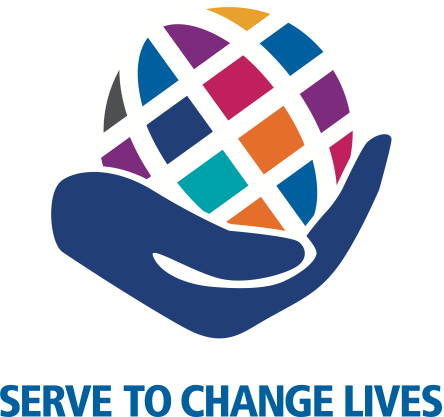 Rotary Club of Salmon Arm DaybreakExecutive Meeting  Monday, January 10, 2022ZOOM meeting 07:03 – 08:06 AMParticipant list:Jackie Goodman – President/Chair (P)                      Marie Kolenosky – Fellowship (P)Chris Davis – Past President (A)                                Dave Danforth – Sgt at Arms (A)Rich Smith -President Elect (P)                                Liz Foster – Club Administration (P)Jane Shirley – Secretary (Recorder)                            Rob Hislop – Foundation/Vice President ARon Hooper – Membership (P)                                  Penny Brown – AG/Membership (P)Dan Morin – Community Service (A)                      Public Relations – Tom Arrowsmith (A)International – position paused Chris was unable to attend.Executive wished Penny a first Monday of her retirement!President Goodman called the meeting to order at 7:03 amAgenda was sent out last night.Minutes were unavailable to approve as November minutes were sent out last night in error. Deferred until February 2022 Executive Meeting for approval. Standing Committee ReportsPresident Elect - Rich, incoming President, reported that his classes don’t begin until February. News flash from Ron is that the President Elect training in Seattle has been cancelled and all training will go to a zoom format. This is disappointing to everyone as face to face meetings are very valuable when learning about Rotary. Ron reported that Rotary is hoping to have face to face meetings for the District Conference in May 2022. Rich stated he will try to attend this event.Treasurers Report – Lena verbally reported that there the following in the Salmon Arm Credit Union: Chq -$54746.63; Investor Savings $10 121.03; International $32716.37; and USA account $500.39 with several other transactions needed in January 2022. Outstanding cost for Club runner, donation to the Legion and large amount was submitted to Rotary Foundation. No written report was shared.Club Runner hasn’t been paid since 2017. Neither Jane or Liz have access to any billing information. Online banking admin could access this information? ACTION: Jackie will forward the billing email to Lena for processing.Administration Report – Liz reported on Administration. Administration report attached.Highlight and discussion regarding SADB continuing to support Music Festival. Liz sits on the board as the SADB rep, meeting regularly. Support for this youth driven event has continued over many years. A request for support was sent from John Hanson to SADB. The Music Festival event continues to be part of our annual budget in the amount of $1000. Liz has the information and will pass this on to the Treasurer via email. Initially the letter was addressed to Secretary but Liz, who received the letter and as part of her admin role, has dealt with it asking Penny and Ron for direction. Jackie reminded us that we are not just a cheque writing organization and that they need to present to us as new members may not know what this is about. Consensus was that the Music Festival organizers will be added to the speakers list for an appropriate time slot to update members. It was also noted that we do get recognition for supporting youth in the music festival in multiple ways and that this has been a long standing tri-club supported event that should continue.Penny requested that we should hold the cheque to find out if the Music Festival is happening in 2022. Liz will report back on the outcome of her meeting at the regular membership meeting this week.Membership Report: Attached from PennyCommunity Service Report – No Report	International Service Report – No ReportOutstanding funds from the Nicaragua Project must be repaid to Kelowna Rotary Club. $1000Jane emailed: Contact is Chuck Cey Chuckcey@telus.net .Public Relations Report – RichRich reported that his research found out that SADB club name ranks below other clubs because of the name originally chosen. Only way to change this would be to get a custom website or purchase domains or pay for additional monthly ads. Fellowship Report – MarieCOVID limits fellowship activities. Marie will send out an email to the club for feedback. Upcoming activities include:Dan R. retirement party – He is in Mexico so will have to see when he returns what we are able to do.Anniversary for Salmon Arm Daybreak Rotary – Marie is looking for feedback on month that this can occur. Potentially June? BBQ at a winery, cidery with a dress up theme would be fun! Suggested that we invite past members who are still in the area.Coldest Night of the Year – Marie suggested that we could walk together similar to last year? Sgt. At Arms – No ReportFoundation Report – No reportYouth Exchange – No ReportNew Business Safe Motherhood: Part of our annual budget; apply for grant to increase for 2023; Penny;  https://www.safemotherhoddproject.orgAnnette Borkent, RN will do a presentation, (Ph) 250-833-0931; EM: 55anna@telus.net 	This project will fall into 2022/2023 year for Rich. Part of budget and planning Committee has this on top picks from members.ACTION: Reach out and ask Annette to present to our membership. Speaker Coordinators will add them to their list.ACTION: Seek a member to write a grant to help support this. Grant cycle ends February 2022 so the sooner the better.  Motioned by Penny, seconded by Liz, to take request to membership to have them recommit to the project so we can apply for the grant. Carried. Speaker Coordination is a huge, time consuming job so shared with Penny, Chris, Rich and Glenn.Shelter Box/Disaster Aid : Stephen Beaufoy, Rotary Halifax Harbour, will do a presentation; money in budget; https://www.shelterboxcanada.org/.Call or EM to arrange for a speaker, (Ph) 902-444-0903; EM: sjbeaufoy@yahoo.com      Home Page | Disaster Aid Canada    Gerry BeltgensACTION: Add to speaker list. Each of these can present virtually. Disaster Aid is in Victoria so very local. The club has supported both in the past years with Disaster Aid being the most recent.Literacy Alliance of the Shuswap: (Feb). requesting funds $4300. From three clubs, will do presentation. Thomas Bringinshaw; (Ph) 250-453-4555; EM: info@shuswapliteracy.caACTION: Add to speaker listGo Fund Me:  Glenn P’s friend, info attached, raise, or donate money from club for electric wheelchairDiscussion: Glenn is away. Consensus was that as a club we don’t support go fund me requests. Water for Lytton:  Glenn P. has asked if club could participate in assisting with getting clean water now to residents who have returned to Litton.Consensus was that Federal and Provincial governments are assisting the 500 plus community members and this was outside of our funding possibility.Legion is open for Rotary meetings: Action:  Motion by Jane, Seconded by Penny to make the recommendation to the full membership to not have face to face meeting for the month of January 2022 and reassess situation then. Carried.Fundraising for 2022-23 as noted in notes of 04 January 2022 Daybreak invite meeting.Consensus is that this point on agenda is part of the planning committee responsibilities and recommendations for 2022/2023 as fundraising will be part of the final report. For now the only fundraiser we are focused on is Lobster fest. Rich and Rob are both on the committee and their input is vital.Old BusinessHybrid equipment: As previously reported Ron has secured equipment, and this should be in place if and when we return to face to face meeting in February. Rich and others will organize a satellite club meeting when time permits.Chris will send out meeting date suggestions for any upcoming Lobster fest meetings.Planning Committee was to meet tomorrow, in person, however due to COVID this will not happen. Membership committee will now be meeting at 7:00am on January 11, 2022. Planning Committee will be rescheduled.Liz had to leave meeting at 8:03am.Next Executive ZOOM meeting: 07 February 2022 at 07:00-08:00 amJane motioned, seconded by Rich to adjourn meeting at 8:06amMembership Report Executive January 10, 2022The membership committee did not have a meeting in December so there is not much new to report .Membership committee is doing their presentation on the 20th we will need 30 minutes at the meeting. BY ZoomThen we will plan to start recruiting members…Encouraging club members to ask people or asking specific club members to go and ask new business owners  to join….Hybrid Meetings--- When we get back to live meetings—Ron has ordered two Cell phone tri-pods. We will see how this goes and what we need to do to improve it if anything. We look forward to having hybrid meetings. We will try to get as many people learning how to  partake in using the cell phones so not just one or two people are responsibleSatellite club—Dave Hamilton, Rich and Chris will work on this. They will be getting together in January.  In the next week or so and  start the planning process and hopefully have a meeting with some interested  people. Thanks,PennyCLUB ADMINISTRATION – Report January 10th, 2022 – Executive Meeting.After our AGM in December I prepared and filed our Club’s Society Annual Report with the Registrar of Companies in Victoria. Over the Christmas break I picked up the mail and the only thing in it was a Christmas card from the Shuswap Rotary Club.The Shuswap Music Festival Committee will be holding a zoom meeting this morning 9:15 – 11.00.a.m.   As I have a live doctor’s appointment at 10:00 a.m. I will only be able to attend for about half an hour.I received an email from John Hansen, Shuswap Music Festival Chair on January 5th in which he asked me to table a request at our executive meeting.  The letter attached was addressed to our Secretary, Jane Shirley so I emailed this to Jane.  This was with regard to a donation to the Shuswap Music Festival.  On January 6th I emailed John to say that $1,000.00 is in our budget which was approved by the club towards the Music Festival “with active participation’.On January 5th Lena as Treasurer and I as Administration Chair were going to have a zoom meeting with Ron on how to obtain membership numbers or other information should this be needed.  Lena had to work so Ron ran through what is needed in Club runner with me.Liz Foster